Заслушав информацию директора КГКУ «Центр занятости населения Ужурского района» Луковникова А.В. о реализации мероприятий ведомственной целевой программы «Содействие занятости населения» на территории Ужурского района в 2021 году, руководствуясь статьей 23 Устава района, Ужурский районный Совет депутатов РЕШИЛ:1. Принять информацию о работе КГКУ «Центр занятости населения Ужурского района» за 2021 год к сведению. 2. Настоящее решение вступает в силу в день подписания.Председатель Ужурского районного Совета депутатов						А.С. Агламзянов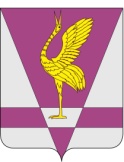 КРАСНОЯРСКИЙ КРАЙУЖУРСКИЙ РАЙОННЫЙ СОВЕТДЕПУТАТОВРЕШЕНИЕКРАСНОЯРСКИЙ КРАЙУЖУРСКИЙ РАЙОННЫЙ СОВЕТДЕПУТАТОВРЕШЕНИЕКРАСНОЯРСКИЙ КРАЙУЖУРСКИЙ РАЙОННЫЙ СОВЕТДЕПУТАТОВРЕШЕНИЕ22.03.2022г. Ужур№ 20-122рОб итогах работы КГКУ «Центр занятости населения Ужурского района» за 2021 годОб итогах работы КГКУ «Центр занятости населения Ужурского района» за 2021 годОб итогах работы КГКУ «Центр занятости населения Ужурского района» за 2021 год